Сумська міська рада____ СКЛИКАННЯ ____ СЕСІЯРІШЕННЯНа виконання Кодексу цивільного захисту України, з метою оптимізації чинних цільових програм Сумської міської ради у сфері цивільного захисту та враховуючи загальну необхідність удосконалення ланки територіальної підсистеми цивільного захисту, що забезпечить гарантований рівень захисту населення і території Сумської міської об’єднаної територіальної громади від надзвичайних ситуацій техногенного та природного характеру, керуючись пунктом 22 частини першої статті 26 Закону України «Про місцеве самоврядування в Україні» Сумська міська радаВИРІШИЛА:1. Внести зміни до рішення Сумської міської ради від 19 грудня 2018 року № 4332-МР «Про міську цільову Програму захисту населення і території  м. Суми від надзвичайних ситуацій техногенного та природного характеру на 2019-2021 роки» (зі змінами), а саме, викласти у новій редакції: 1.1. Підпункти 9 та 9.1 пункту 1.1, пункту 6 додатку до рішення  (Додаток  до даного рішення).1.2. Додаток 1.1 до міської цільової Програми захисту населення і території м. Суми від надзвичайних ситуацій техногенного та природного характеру на 2019-2021 роки (Ресурсне забезпечення Програми).1.3. Додаток 1.2 до міської цільової Програми захисту населення і території м. Суми від надзвичайних ситуацій техногенного та природного характеру на 2019-2021 роки (Завдання 4).1.4. Додаток 2 до міської цільової Програми захисту населення і території м. Суми від надзвичайних ситуацій техногенного та природного характеру на 2019-2021 роки (Захід 4).1.5. Додаток 3 до міської цільової Програми захисту населення і території м. Суми від надзвичайних ситуацій техногенного та природного характеру на 2019-2021 роки (Завдання 4, етап виконання програми на 2019 рік).     2. Організацію виконання цього рішення покласти на заступника міського голови відповідно до повноважень.3. Контроль за виконанням даного рішення покласти на постійну комісію з питань житлово-комунального господарства, благоустрою, енергозбереження, транспорту та зв’язку (Гробова В.П.). Сумський міський голова						О.М. ЛисенкоВиконавець: 	Петров А.Є._____________Ініціатор розгляду питання – Сумський міський голова.
Проект рішення підготовлений відділом з питань надзвичайних ситуацій та цивільного захисту населення.
Доповідач : Петров А.ЄДодаток до рішення Сумської міської ради «Про внесення змін до рішення Сумської міської ради від 19 грудня 2018 року № 4332-МР «Про міську цільову  Програму захисту населення і території м. Суми від надзвичайних ситуацій  техногенного та природного характеру на 2019-2021 роки»  (зі змінами)        						         від                              року № Цільова Програма захисту населення і території Сумської міської об’єднаної територіальної громади від надзвичайних ситуацій техногенного та природного характеру на 2019-2021 роки (далі-Програма)1. Загальна характеристика Програми        Програма спрямована на забезпечення заходів, що стосуються виконання вимог Кодексу цивільного захисту України, з метою оптимізації чинних цільових програм Сумської міської ради у сфері цивільного захисту та враховуючи загальну необхідність удосконалення ланки територіальної підсистеми цивільного захисту, що забезпечить гарантований рівень захисту населення і територій від надзвичайних ситуацій техногенного та природного характеру на території міста.1.1. Паспорт Програми1.2. Ресурсне забезпечення Програми Ресурсне забезпечення Програми складають кошти загального та спеціального фонду бюджету Сумської міської об’єднаної територіальної громади, обласного бюджету та власні кошти суб’єктів господарювання (див. додатки 1.1, 1.2 до Програми).Визначення проблем, на розв'язання яких спрямована ПрограмаЗабезпечення удосконалення ланки територіальної підсистеми цивільного захисту, що забезпечить гарантований рівень захисту населення і територій від надзвичайних ситуацій техногенного та природного характеру на території міста. Згідно зі статтею 3 Конституції України життя та здоров’я людини, її безпека є найвищими соціальними цінностями, про забезпечення яких держава відповідає перед нею. Безпека населення і територій, їх захищеність від впливу шкідливих техногенних, природних та екологічних факторів є неодмінною умовою сталого розвитку суспільства. Запобігання виникненню надзвичайних ситуацій техногенного та природного характеру, зменшення збитків і втрат у разі їх виникнення, ефективна ліквідація наслідків надзвичайних ситуацій є одним з головних пріоритетів діяльності органів місцевого самоврядування. Ці питання особливо актуальні в умовах наявності у місті чотирьох хімічно небезпечних підприємств. Для зменшення наслідків стихійних лих має бути своєчасне оповіщення населення про загрозу та виникнення надзвичайної ситуації техногенного і природного характеру, його оповіщення про небезпеку, обстановку, що склалася  внаслідок  її  реалізації,  а також  інформування про порядок і правила поведінки в умовах надзвичайних ситуацій. Це дає можливість вжити необхідних заходів щодо захисту людей і матеріальних цінностей. На сьогодні у місті працює система оповіщення та інформування населення про надзвичайні ситуації, апаратура оповіщення технічно справна (частково), але знаходиться в експлуатації понад 35 років і відпрацювала свій технічний ресурс. Для підтримання існуючої системи оповіщення потрібне її щорічне фінансування та реконструкція. Але із-за застарілості даної системи проведення ремонтних робіт можливості немає. Саме тому необхідне впровадження будівництва нової місцевої автоматизованої системи централізованого оповіщення про загрозу або виникнення надзвичайних ситуацій у місті Суми, з розрахунком повної заміни на нове обладнання.На підставі рішення Сумської міської ради від 23.12.2009 №3336-МР  «Про надання згоди на прийняття до комунальної власності територіальної громади міста Суми захисної споруди цивільної оборони від відкритого акціонерного товариства «Сумський рафінадний завод» (зі змінами) до комунальної власності міста був прийнятий та утримується міський захищений пункт управління, який призначений для здійснення управління цивільним захистом міста під час надзвичайного стану. Утримання захищеного пункту потребує щорічного фінансування, а з плином часу і капітального ремонту міського захищеного пункту управління.Міський захищений пункт управління складається з підземної споруди. У приміщеннях є можливість одноразового розміщення до 700 чоловік. До складу цього об’єкту входять приміщення для розміщення керівного складу цивільного захисту м. Суми. Але інженерно-технічне обладнання споруди застаріле  та потребує оновлення. Через відсутність коштів не виконується в повному обсязі, у частині, що стосується органів місцевого самоврядування, постанова Кабінету Міністрів України від 19.08.2002 № 1200 «Про затвердження Порядку забезпечення населення і працівників формувань та спеціалізованих служб цивільного захисту засобами індивідуального захисту, приладами радіаційної та хімічної розвідки, дозиметричного і хімічного контролю». Відповідно до Закону України «Про страховий фонд документації України» та постанови Кабінету Міністрів України від 13.03.2002 № 320 «Про затвердження Положення про порядок формування, ведення та використання обласного (регіонального) страхового фонду документації»,  в місті визначений перелік об’єктів та споруд систем життєзабезпечення, що відносяться до комунальної власності міста територіальної громади міста, які підлягають закладенню до страхового фонду документації України. Разом з тим у вирішенні цих питань практично не проводиться робота на рівні міста через відсутність фінансування на  процес створення  страхового фонду документації в місті.Таким чином, в місті існують такі основні проблеми:міський матеріальний резерв створений частково, але неповне укомплектування матеріальними цінностями не дає можливості своєчасного проведення аварійно відновлювальних робіт з ліквідації наслідків надзвичайних ситуацій на території міста, а також інженерного захисту населення міста; незабезпеченість засобами індивідуального захисту непрацюючого населення міста, яке мешкає в зонах можливого ураження у разі аварій на потенційно небезпечних та хімічно небезпечних об’єктах, а також працівників виконавчого комітету Сумської міської ради;відсутність коштів на виконання вимог законодавства щодо використання, утримання та проведення поточних ремонтів захищеного пункту управління та побудови новітньої системи оповіщення та інформування населення про загрозу або виникнення надзвичайних ситуацій;відсутність коштів на утилізацію небезпечних речовин виявлених на території міста Суми;відсутність коштів на подальше створення страхового фонду документації міста.3. Мета Програми Метою Програми є удосконалення Сумської міської ланки територіальної підсистеми єдиної державної системи цивільного захисту Сумській області, створення ефективних сил цивільного  захисту  для  зменшення ризику виникнення надзвичайних ситуацій та досягнення гарантованого рівня захисту населення і території міста від їх наслідків.4. Напрями діяльності       Удосконалення ланки територіальної підсистеми єдиної державної системи цивільного захисту шляхом:забезпечення непрацюючого населення, яке мешкає в зонах можливого ураження у разі аварій на потенційно небезпечних та хімічно небезпечних об’єктах, засобами індивідуального захисту;забезпечення засобами індивідуального захисту працівників виконавчих органів Сумської міської ради, у разі аварій на потенційно небезпечних та хімічно небезпечних об’єктах;підтримання у працездатному стані існуючої автоматизованої системи централізованого оповіщення на час будівництва нової місцевої автоматизованої системи централізованого оповіщення про загрозу або виникнення надзвичайних ситуацій у місті Суми та подальше її утримання;забезпечення утилізації небезпечних речовин виявлених на території міста Суми;виконання вимог законодавства щодо використання, утримання та реконструкції фонду захисних споруд;забезпечення подальшого створення страхового фонду документації міста.Напрями діяльності – це система завдань Програми, які спрямовані на досягнення мети Програми (додаток 2 до Програми). 5. Завдання Програми Протягом 2019-2021 років планується здійснити завдання та заходи, а саме:1. Забезпечити ефективність управління у сфері цивільного захисту міста. 2. Підвищити ефективність функціонування сил цивільного захисту міста.3. Удосконалити систему реагування на надзвичайні ситуації на території міста.	4. Забезпечити гарантований рівень захисту населення і території міста від надзвичайних ситуацій у мирний час та в особливий період.	5. Здійснити організаційні та спеціальні заходи із запобігання виникненню у місті надзвичайних ситуацій.	Перелік завдань Програми спрямовані на досягнення мети Програми та визначені відповідно до пріоритетів даного напрямку діяльності (додаток 3 до Програми). 6. Результативні показники (додаток 4 до Програми).Орієнтовний обсяг фінансування Програми становить – 72 960,537 тис. грн., з них за рахунок коштів міського бюджету – 29 055.089 тис. грн, бюджету Сумської міської об’єднаної територіальної громади – 43 832,2 тис. грн.	Загальні розрахунки необхідних прогнозованих обсягів фінансування завдань і заходів Програми на 2019-2021 роки із різних джерел з розподілом за роками становлять (тис. грн.):         2019 рік – 29 128,337;         2020 рік – 23 390,7;         2021 рік – 20 441,5.	Обсяг фінансування Програми уточнюється під час виникнення питань пов’язаних з виконанням заходів Програми та у разі зміни нормативних актів. 7. Очікувані результати                                                                                             Виконання Програми дасть змогу: накопичити засоби індивідуального захисту органів дихання від сильнодіючих отруйних та небезпечних речовин для забезпечення населення; накопичити засоби індивідуального захисту органів дихання для забезпечення працівників виконавчих органів Сумської міської ради;забезпечити утилізацію небезпечних речовин виявлених на території міста Суми;утримувати міський захищений пункт управління з проведенням його капітального ремонту;створити матеріально-технічний резерв міста;утримувати існуючу систему оповіщення населення міста про загрозу або виникнення надзвичайних ситуацій;розпочати будівництво та утримувати у функціональному стані нової місцевої автоматизованої системи централізованого оповіщення про загрозу або виникнення надзвичайних ситуацій у місті Суми;створити страховий фонд документації на комунальних підприємствах міста.8. Координація та контроль за ходом виконання ПрограмиКонтроль і координація за організацією виконання Програми покладається на постійну комісію з питань житлово-комунального господарства, благоустрою, енергозбереження, транспорту та зв’язку Сумської міської ради. Організація виконання Програми покладається на відділ з питань надзвичайних ситуацій та цивільного захисту населення Сумської міської ради.          Інформація щодо виконання Програми надається Сумській міській раді до 25 грудня щорічно відділом з питань надзвичайних ситуацій та цивільного захисту населення Сумської міської ради.                                                                                                     Сумський міський голова						О.М. Лисенко
Виконавець: 	Петров А.Є.Додаток 1.1До міської цільової Програми захисту населення і території м, Суми від надзвичайних ситуацій техногенного та природного характеру на 2019-2021 рокиРесурсне забезпечення цільової Програми  захисту  населення і території Сумської міської об’єднаної територіальної громади від надзвичайних ситуацій техногенного та природного характеру на 2019-2021 роки                                                                                                            (тис. грн)Сумський міський голова					  	      О.М. ЛисенкоВиконавець: 	Петров А.Є  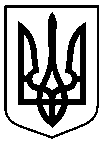                             Проект рішення
                       «__»________ 2019 р.від ___ ________ ___ року № ______-МРм. СумиПро внесення змін до рішення Сумської міської ради від 19 грудня 2018 року         № 4332-МР «Про міську цільову  Програму захисту населення і території м. Суми від надзвичайних ситуацій  техногенного та природного характеру на 2019-2021 роки» (зі змінами)1.Ініціатор розроблення ПрограмиВиконавчий комітет Сумської міської ради2.Дата, номер і назва розпо-рядчого документа про роз-роблення Програми Рішення Сумської міської ради від 29.02.2012 року № 1207-МР «Про Положення про Порядок розробки, затвердження та виконання міських цільових (комплексних) програм, програми економічного і соціального розвитку міста Суми та виконання бюджету» (зі змінами)3.Розробник ПрограмиВиконавчий комітет Сумської міської ради (відділ з питань надзвичайних ситуацій та цивільного захисту населення Сумської міської ради)4.Співрозробники ПрограмиВідділ бухгалтерського обліку та звітності Сумської міської ради5.Відповідальний виконавець ПрограмиВідділ з питань надзвичайних ситуацій та цивільного захисту населення Сумської міської ради6.Учасники ПрограмиВідділ охорони здоров’я Сумської міської ради, управління освіти та науки Сумської міської ради, управління капітального будівництва та дорожнього господарства Сумської міської ради,  підприємства, установи та організації, віднесені до потенційно небезпечних об’єктів, об’єктів, які у виробництві використовують сильно діючі отруйні речовини, підприємства, установи та організації-утримувачі місць масового відпочинку відповідно до укладених угод, комунальні установи і підприємства Сумської міської ради7.Термін реалізації програми2019-2021 роки8.Перелік місцевих бюджетів, що беруть участь у виконанні Програми Бюджет Сумської міської об’єднаної територіальної громади, обласний бюджет,інші джерела9.Загальний обсяг фінансових ресурсів, необхідних для реа-лізації програми (тис.грн.) Усього: 72 960,537У тому складі по роках                2019 рік – 29 128.337        2020 рік – 23 390,7         2021 рік – 20 441,5 9.1.Коштів (тис.грн.):міського бюджетубюджету Сумської міської об’єднаної територіальної громади Усього: 72 887,289У тому складі по роках                2019 рік – 29 055,089        2020 рік – 23 390,7        2021 рік – 20 441,59.2.Коштів обласного бюджету (тис.грн.)        2019 рік – 0,459 9.3.Коштів інших джерел (тис.грн.)        2019 рік – 72,789Обсяг коштів, які пропонується залучити на виконання програмиВиконання Програми за роками (тис. грн.)Виконання Програми за роками (тис. грн.)Виконання Програми за роками (тис. грн.)Виконання Програми за роками (тис. грн.)Обсяг коштів, які пропонується залучити на виконання програми2019 рік2020 рік2021 рікУсього витрат на виконання програмиВсього:Міський бюджетБюджет Сумської міської об’єднаної територіальної громади, в тому числі:загальний фондспеціальний фонд29 055,08921 095,5897 959.523 390,721 196,3 2 194,420 441,520 441,5-72 887,28929 055,08943 832,262 733,38910 153,9Обласний бюджет0,459--0,459Інші джерела           (власні кошти підприємств)72,789--72,789